KARATE KLUB NOVÁKY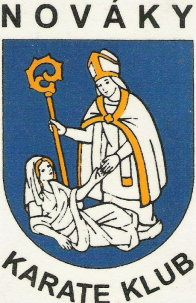 Pozvánka na turnaj o pohár primátora mestaPropozície pre 6.ročníkTermín konania:   19.10.2013 (sobota)Miesto konania:    Nováky, Kultúrne centrum mesta Nováky / Dom kultúry Doprava:      Dom kultúry sa nachádza vedľa krytej plavárne Národného vodnopólového                          centra pri Nováckych chemických závodochPrezentácia:   KATA       -    8.00 - 9.00 hod                             KUMITE   -   9.00 - 10.00 hodZačiatok súťaže:    9.30Súťažné kategórie:         Kategórie KATA (jednoduchý vylučovací systém bez repasáže, jedno tretie miesto, pretekári                                 môžu cvičiť ľubovolné kata ktoré sa nesmie opakovať)chlapci (5 - 7 rokov)                                                            dievčatá (5 - 7 rokov) mladší žiaci (8 - 9 rokov)                                                     mladšie žiačky (8 - 9 rokov)starší žiaci (10 - 11 rokov)                                                   staršie žiačky (10 - 11 rokov)mladší dorastenci (12 - 13 rokov)                                         mladšie dorastenky (12 - 13 rokov)starší dorastenci (14 - 15 rokov)                                           staršie dorastenky (14 - 15 rokov)juniory (16 - 17 rokov)                                                          juniorky (16 - 17 rokov)Kategórie KUMITE (jednoduchý vylučovací spôsob bez repasáže, jedno tretie miesto)deti - chlapci (5 - 7 rokov)                             OPEN                               60 sekúnddeti - dievčatá (5 - 7 rokov)                           OPEN                               60 sekúndMladší žiaci (8 - 9 rokov)                      - ,  +                        90 sekúnd                                             Mladšie žiačky (8 - 9 rokov)                 - ,  +                         90 sekúndStarší žiaci (10 - 11 rokov)                    - ,  +                        90 sekúndStaršie žiačky (10 - 11 rokov)               - ,  +                         90 sekúndmladší dorastenci (12 - 13 rokov)         - ,  +                         90 sekúndmladšie dorastenky (12 - 13 rokov)      - ,  +                         90 sekúndstarší dorastenci (14 - 15 rokov)           - ,  +                       120 sekúndstaršie dorastenky (14 - 15 rokov)        - ,  +                       120 sekúndJuniory (16 - 17 rokov)                         - .  +                       120 sekúndJuniorky (16 - 17 rokov)                       - ,  +                       120 sekúndPravidlá:	              WKF + doplnky organizátora                                      Všetci účastníci sa zúčastňujú turnaja na vlastnú zodpovednosť.                                      Organizátor nezodpovedá za akýkoľvek úraz, alebo zdravotné                                       následky, ktoré sa môžu prihodiť v priebehu turnaja.Systém súťaže:        Kata a Kumite bez repasáže, jedno tretie miestoHlavný rozhodca:   Nominuje organizátor Štartovné:                 1 kategória – 7 €                                      2 kategórie a viac – 10 €Ceny:                           1. až 3. miesto – medaila, diplom a ceny od sponzorovPohár klubov:        Kluby umiestnené v počte získaných medailí na 1.- 3.mieste získajú                                       pohár primátora mesta Nováky                                      Bodovanie:  1.miesto – 3 body                                                            2.miesto – 2 body                                                            3.miesto – 1 bodBližšie informácie na tel.č. : 0903 890 837PrihláškaPrihláškaPrihláškaPrihláškaPrihláškaPrihláškaPrihláškaPrihláškaPrihláškaPrihláškaPrihláškaNázov klubu:Názov klubu:Adresa klubu:Adresa klubu:Adresa klubu:Adresa klubu:Adresa klubu:Adresa klubu:Adresa klubu:Adresa klubu:Telefón:E-mail klubu:E-mail klubu:Z dôvodu urýchlenia zaslať vopred na adresu Karate klub Nováky najneskôr do 16.10.2013:Jozef AdámikJesenského 219/9972 71 Nováky...alebo na e-mail halus.ns@post.skZ dôvodu urýchlenia zaslať vopred na adresu Karate klub Nováky najneskôr do 16.10.2013:Jozef AdámikJesenského 219/9972 71 Nováky...alebo na e-mail halus.ns@post.skZ dôvodu urýchlenia zaslať vopred na adresu Karate klub Nováky najneskôr do 16.10.2013:Jozef AdámikJesenského 219/9972 71 Nováky...alebo na e-mail halus.ns@post.skZ dôvodu urýchlenia zaslať vopred na adresu Karate klub Nováky najneskôr do 16.10.2013:Jozef AdámikJesenského 219/9972 71 Nováky...alebo na e-mail halus.ns@post.skZ dôvodu urýchlenia zaslať vopred na adresu Karate klub Nováky najneskôr do 16.10.2013:Jozef AdámikJesenského 219/9972 71 Nováky...alebo na e-mail halus.ns@post.skZ dôvodu urýchlenia zaslať vopred na adresu Karate klub Nováky najneskôr do 16.10.2013:Jozef AdámikJesenského 219/9972 71 Nováky...alebo na e-mail halus.ns@post.skZ dôvodu urýchlenia zaslať vopred na adresu Karate klub Nováky najneskôr do 16.10.2013:Jozef AdámikJesenského 219/9972 71 Nováky...alebo na e-mail halus.ns@post.skZ dôvodu urýchlenia zaslať vopred na adresu Karate klub Nováky najneskôr do 16.10.2013:Jozef AdámikJesenského 219/9972 71 Nováky...alebo na e-mail halus.ns@post.skPodpis:Por.#Meno(celé – nie skratku)Priezvisko(používajte diakritiku)Pohl.(M/Z)Dátum nar.(vzor: 25.6.2003)STV(4.kyu)Hmotn.(vzor: 74)Kumite(A alebo N)Kata(A / N)1.AN2.AN3.AN4.AN5.AN6.AN7.AN8.AN9.AN10.AN11.AN12.AN13.AN14.AN15.AN